Уже строите планы, как провести выходные? Летняя пора – время отдыха не только у водоемов, но и в прохладной тени лесопарков. Какой же отдых для наших соотечественников без шашлыков?

Чтобы ставший уже традицией вид отдыха не омрачался возникновением ЧС, рекомендуем соблюдать простые правила:

готовьте шашлык на специально оборудованных площадках;
проверяйте устойчивость мангала;
не используйте жидкость для розжига, особенно если с вами дети;
разводите огонь на расстоянии нескольких метров от кустарников, деревьев и жилых построек;
убедитесь, что в радиусе 2м от мангала нет горючих материалов: жидкостей, веток, ветоши;
при ветре более 10м/с запрещается разжигать огонь;
не оставляйте после себя непотушенные угольки и мусор — огонь можно залить водой или засыпать землей.

В случае возникновения ЧС звоните 101 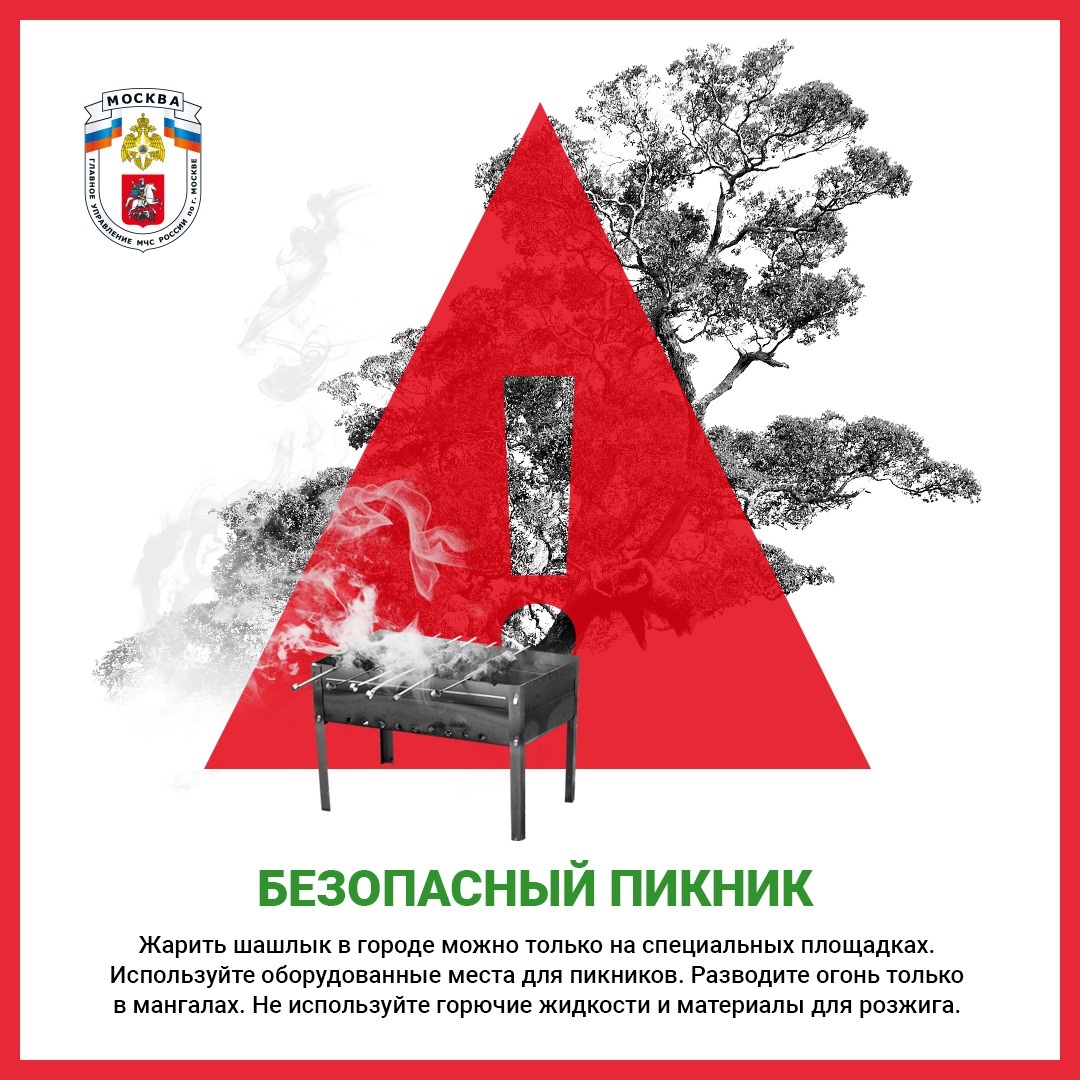 